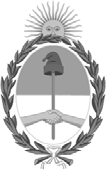 República Argentina - Poder Ejecutivo Nacional2018 - Año del Centenario de la Reforma UniversitariaResolución  firma conjuntaNúmero: RESFC-2018-2006-APN-DI#INAESCIUDAD DE BUENOS AIRESMartes 3 de Julio de 2018Referencia: EX-2018-30235341-APN-SDYP#INAES - Procedimiento para el trámite de otorgamiento de personería jurídica e inscripción en el Registro Nacional de CooperativasVISTO, el Expediente identificado como "EX-2018-30235341-APN-SDYP#INAES", yCONSIDERANDO:Que mediante Resolución identificada como "RESFC-2018-2004-APN-DI#INAES" se aprobó un modelo de acta constitutiva, de objetos sociales y de documentación a presentar en cooperativas de inclusión social cuyo otorgamiento de personería jurídica e inscripción en el Registro Nacional de Cooperativas es promovido por la Secretaría de Economía Social con origen en grupo precooperativos en los que estos han alcanzado un nivel de integración para su constitución en cooperativas.Que en razón de la particular naturaleza de esas cooperativas, que incluyen a sectores vulnerables de la sociedad que requieren de una inmediata obtención de los instrumentos legales para su desarrollo, resulta oportuno y conveniente estructurar un procedimiento de inscripción abreviado que les permita obtener su autorización para funcionar y su inscripción en el Registro Nacional de Cooperativas dentro de los más breves plazos.Que el servicio jurídico permanente ha tomado la intervención contemplada en el artículo 7º incisod) de la Ley Nº 19.549.Por ello, y en uso de las facultades conferidas por la Ley Nº 20337 y los Decretos Nros.420/96, 723/96, 721/00 y 1192/02.EL DIRECTORIO DELINSTITUTO NACIONAL DE ASOCIATIVISMO Y ECONOMIA SOCIAL RESUELVE:ARTICULO 1º.- Apruébase para las cooperativas de trabajo de inclusión social mencionadas en la Resolución identificada como "RESFC-2018-2004-APN-DI#INAES", el procedimiento para el trámite de otorgamiento de personería jurídica e inscripción en el Registro Nacional de Cooperativas que como Anexo integra el presente acto administrativo bajo el "IF-2018-31614568- APN-SDYP#INAES".ARTÍCULO 2°.- Las Secretarías de Desarrollo y Promoción y de Registro Nacional de Cooperativas y Mutuales deberán brindar la asistencia técnica que les sea requerida para el acto constitutivo de las cooperativas de trabajo mencionadas en el Artículo 1°.ARTICULO 3º.- Comuníquese, hágase saber a las Secretarías de Desarrollo y Promoción y de Registro Nacional de Cooperativas y Mutuales y cumplido archívese.Digitally signed by ORBAICETA Jose Hernan Date: 2018.07.03 17:11:34 ARTLocation: Ciudad Autónoma de Buenos AiresJose Hernan Orbaiceta VocalDirectorio INAESInstituto Nacional de Asociativismo y Economía SocialDigitally signed by ROSSETTI Victor Raul Date: 2018.07.03 17:16:50 ARTLocation: Ciudad Autónoma de Buenos AiresVictor Raul Rossetti VocalDirectorio INAESInstituto Nacional de Asociativismo y Economía SocialDigitally signed by FONTENLA Eduardo Héctor Date: 2018.07.03 17:22:30 ARTLocation: Ciudad Autónoma de Buenos AiresEduardo Hector Fontenla VocalDirectorio INAESInstituto Nacional de Asociativismo y Economía SocialDigitally signed by ARROYO Ernesto Enrique Date: 2018.07.03 17:26:25 ARTLocation: Ciudad Autónoma de Buenos AiresErnesto Enrique Arroyo VocalDirectorio INAESInstituto Nacional de Asociativismo y Economía SocialDigitally signed by BERMUDEZ Roberto Eduardo Date: 2018.07.03 17:31:29 ARTLocation: Ciudad Autónoma de Buenos AiresRoberto Eduardo Bermudez VocalDirectorio INAESInstituto Nacional de Asociativismo y Economía SocialDigitally signed by COLLOMB Marcelo Oscar Date: 2018.07.03 17:52:41 ARTLocation: Ciudad Autónoma de Buenos AiresMarcelo Oscar Collomb PresidenteDirectorio INAESInstituto Nacional de Asociativismo y Economía SocialDigitally signed by GESTION DOCUMENTAL ELECTRONICA - GDEDN: cn=GESTION DOCUMENTAL ELECTRONICA - GDE, c=AR, o=MINISTERIO DE MODERNIZACION, ou=SECRETARIA DE MODERNIZACION ADMINISTRATIVA, serialNumber=CUIT 30715117564Date: 2018.07.03 17:52:45 -03'00'